Коммерческое предложение Официальный дилер ООО «Газпромнефть-Корпоративные продажи» ООО «ТК СТРИМ» предлагает Вам заправку Вашего автопарка по сервисным картам «Газпром нефть»:Эксклюзивные условия для Вашего предприятия: - скидка на сети АЗС «Газпромнефть» и сети «ОПТИ 24» в России:   дизельное топливо до 2% ; бензин, газ до 4% в зависимости от выбираемых Вами объемов;- конечная цена на топливо формируется уже с учетом сервисного сбора;- возмещение НДС;- своевременное предоставление отчетной документации;- возможность отсрочки платежа;- зачисление средств на счет по копии платежного поручения. Независимо от работы                                банков, мы зачислим деньги на Ваш счет по копии платежного поручения! Мгновенное отображение всех операций в личном кабинете на сайте и в мобильном приложении.Кроме гибкой ценовой и тарифной политики, общепризнанными преимуществами АЗС «Газпромнефть» являются:- непревзойденное качество нефтепродуктов, которые поставляются с заводов на собственную сеть АЗС, АЗС Европы и стран СНГ;- стандарт топлив «ЕВРО-5»;- 2700 АЗС «Газпромнефть» и АЗС партнеров в России и 8 странах Ближнего Зарубежья (в том числе автоматические АЗС для коммерческого транспорта «ОПТИ 24», сеть партнеров «ОПТИ» и других партнеров);- прозрачное ценообразование – возможность планировать оптимальные заправки по маршруту, используя ресурс https://opti-24.com/azs/, на котором отражены все актуальные цены на АЗС.Кроме того, нашими преимуществами являются:- бесплатный личный кабинет и мгновенное отображение всех операций на сайте;- бесплатное заключение, ведение Договора;- отсутствие комиссий за выдачу сервисных карт и их обслуживание;- никаких дополнительных комиссий и оплат за транзакции, сервисное обслуживание и т.д. на сети АЗС «Газпромнефть».Приглашаем к плодотворному сотрудничеству!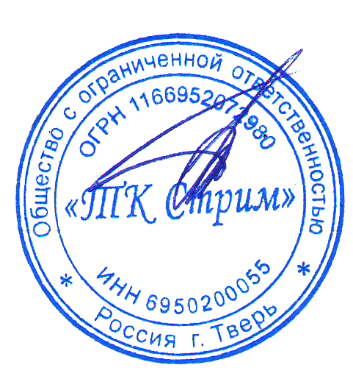 Ведущий менеджер по работе с клиентами: Анна +79206878103                                                                                     +79108411393Генеральный директорООО «ТК Стрим»		          							         Арбузов А.Б.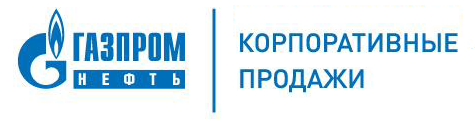 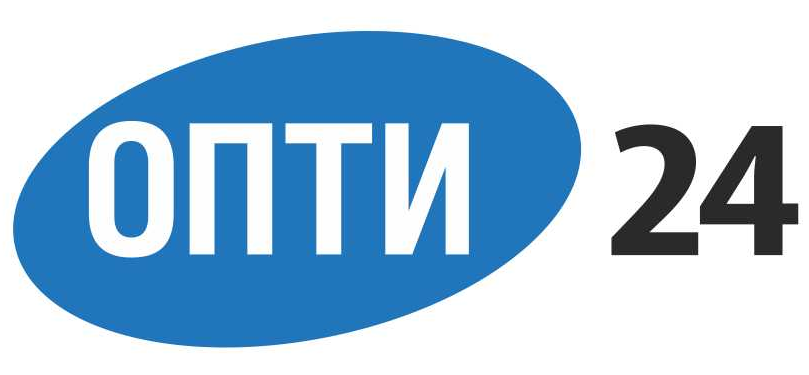 Официальный дилер – ООО «ТК СТРИМ»ОГРН 1166952072980 ИНН 6950200055Офис обслуживания по топливным картам – г. Тверь, ул. Московская, д. 82, офис 111Время работы: с 09.00 до 17.00; Тел. +79108411393 +79206878103, e-mail: tkstream@mail.ru, optim.dealer@mail.ru**********************************************************************************************************************************************************************Официальный дилер – ООО «ТК СТРИМ»ОГРН 1166952072980 ИНН 6950200055Офис обслуживания по топливным картам – г. Тверь, ул. Московская, д. 82, офис 111Время работы: с 09.00 до 17.00; Тел. +79108411393 +79206878103, e-mail: tkstream@mail.ru, optim.dealer@mail.ru**********************************************************************************************************************************************************************